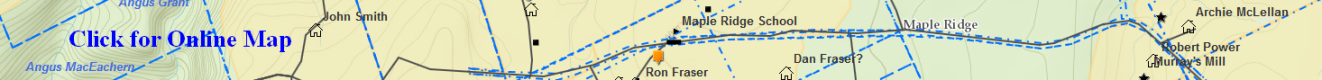 Will_MacDonald_Alexander(Mor)BrownsMountain – (Eigg Mountain Settlement History)Probate file A-460.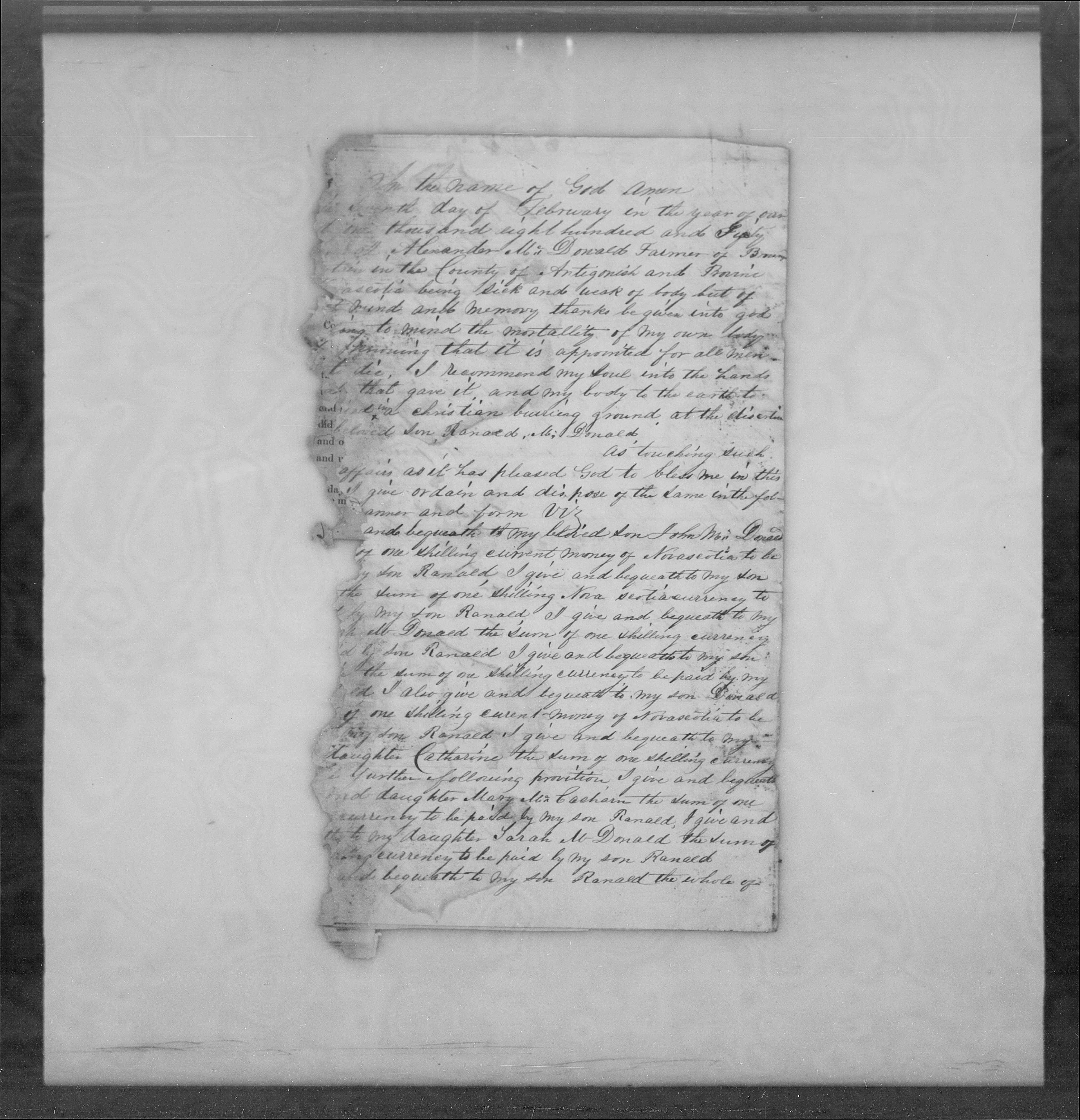 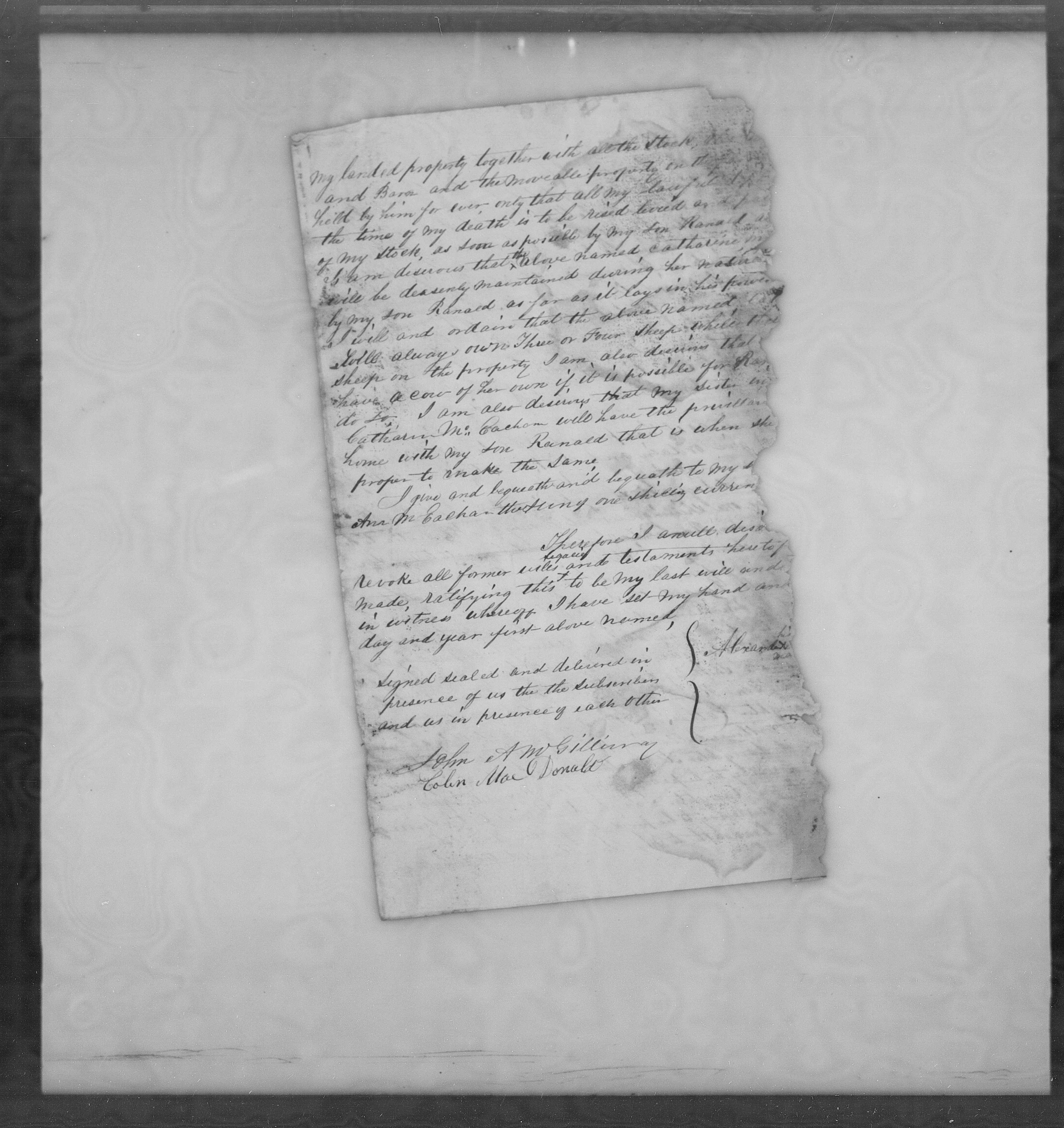 